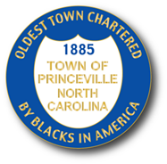 TOWN OF PRINCEVILLEBoard of Commissioners Regular Meeting Agenda February 15, 2021 7:00PM3003 North Main Street, Tarboro, NC 27886Amid the COVID-19, the Board of Commissioners meeting will not be open to the public but will be available via teleconference.Call to Order and Roll Call (Mute phones please.  Presider, please state the date    for recording purposes)Invocation   Pledge of AllegiancePublic Comments: (Limited to 2 minutes. Read by Clerk)AnnouncementCoronavirus update: Testing sites: Freedom Hill, Vidant walk-in clinic and Heritage ParkAdjustment to Agenda  Approval of the Agenda (Recommendation:  Approval)Consent AgendaJanuary 25, 2021 Regular Meeting and Executive Session (Recommendation: Approval)Department Reports (See attachments)Public Works                                                                                                                                                                                                                                                                                                                                                                                                                                                                                                               Finance Report/Tax collectionSenior CenterPrinceville Volunteer Fire DepartmentEdgecombe County Sheriff OfficeEdgecombe County  Town Managers ReportTown HallSenior CenterMuseumHeritage Park: Farmers Market, walking trail, and basketball court53 acresFloodgatesCentury linkStormwater (change order follow up)160 D (Survey)Attorney Report  Dumping Ordinance		2) Community Garden Lease Agreement Plan 3)  Property Lien			4) Cemetery  Old Business        1) Catholic Charities 		2) Prince Court         3) Follow up Suddenlink letter	4) SRAXII. New Business136th Celebration		2) American Red Cross Blood Drive InterestXIII. Executive Session:N.C.G.S. 143-318.11(a)(1)(6) To prevent the disclosure of information that is privileged or confidential pursuant to the law of this State or of United States, or not considered a public record within the meaning of the Chapter 132 of the General Statutes.N.C.G.S. 143-318.11(a)(4) To discuss relating to the location or expansion of industries agreement on a tentative list of economic development incentives that may be offered by the public body in negotiations or to discuss matters relating to military installation closure or realignment.  Economic DevelopmentAcquisition (Beasley and Mutual)PersonnelXIV.  Board CommentsXV.   Adjournment